   			Con patrocinio di         	 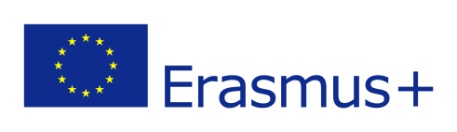 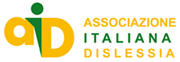 MODULO DI ISCRIZIONE ALL’EVENTO MOLTIPLICATORE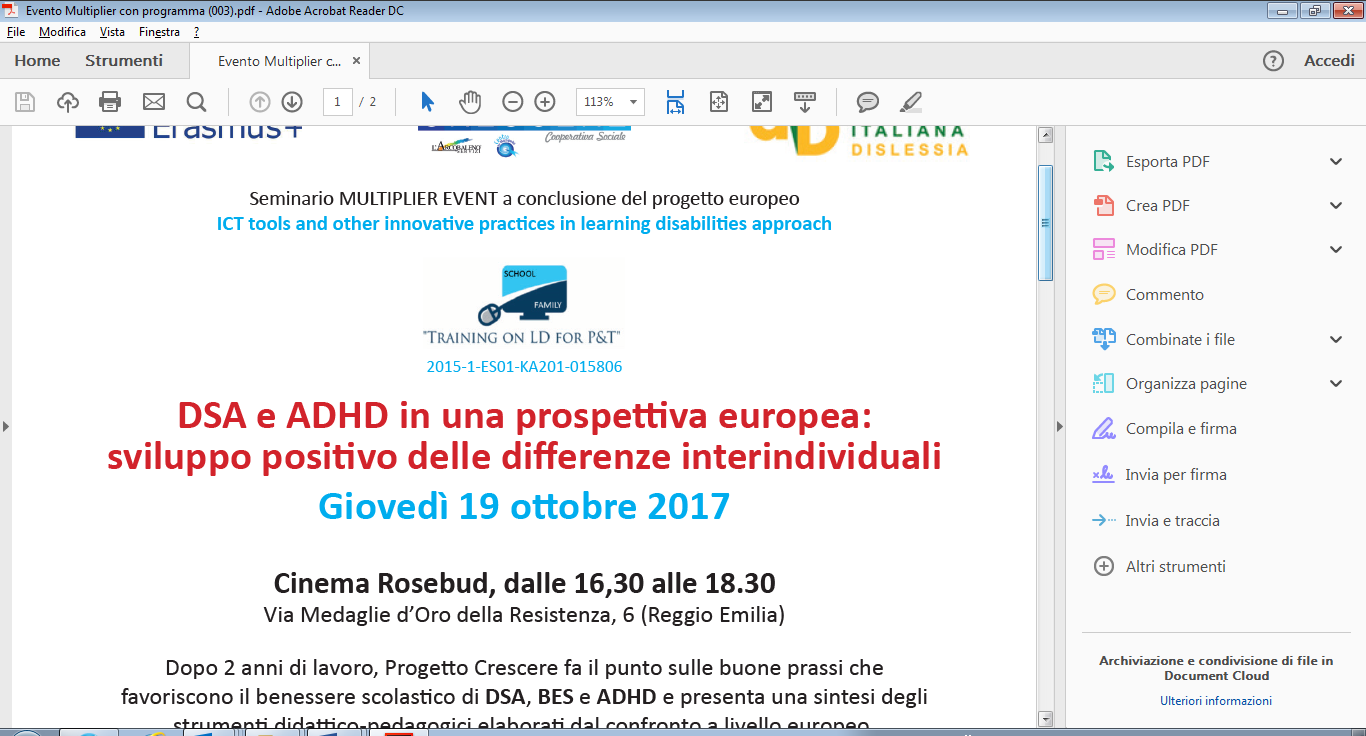 INVIARE FOGLIO DI ISCRIZIONE A formazione@progettocrescere.re.itOppure fax 0522.306780COGNOME NOME:RUOLO (insegnante, genitore, altro specificare)ENTE DI APPARTENENZA (nome e indirizzo)EMAIL DI CONTATTOCODICE FISCALE Obbligatorio in quanto il progetto rientra in un finanziamento europeo che necessita dell’identificazione univoca dei partecipantiAcconsento all’uso di foto pubbliche scattate durante l’evento nelle quali potrei comparire (barrare)SI        □                  NO        □Firma di presenza(da apporre il giorno dell’evento)